Hessisches Ministerium für Kultus, Bildung und ChancenHessische Lehrkräfteakademie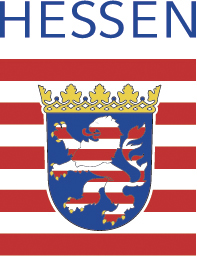 Anmeldeformularzur Teilnahme an der Unterstützungsmaßnahme für TV-H-Kräfte an Grundschulen ohne GrundschullehramtSehr geehrte Schulleiterinnen und Schulleiter, haben Sie vielen Dank dafür, dass Sie das Angebot der Unterstützungsmaßnahme für TV-H-Kräfte ohne Grundschullehramt an Ihrer Schule bekannt gemacht haben.Zur Anmeldung Ihrer TV-H-Kraft bzw. -Kräfte, gegebenenfalls in Abstimmung mit den Schulleitungen der Schulen, in denen Ihre TV-H-Kraft bzw. -Kräfte ebenfalls eingesetzt ist bzw. sind, bitten wir Sie, diese Anmeldung jeweils am PC ausgefüllt, von Ihnen unterschrieben und ausschließlich per E-Mail an Anmeldung.TVHGS.LA@kultus.hessen.dezu senden. Anmeldeschluss ist Freitag, der 12.04.2024.Die angemeldeten Personen und Sie als Schulleitung erhalten im Anschluss eine Zusage oder eine Absage, wenn die Veranstaltung bereits ausgebucht sein sollte. Im Falle einer Absage werden in der Regel alternative Veranstaltungstermine übermittelt.Mit der Anmeldung und der Teilnahme an der TV-H-Unterstützungsmaßnahme werden keine weiteren Berechtigungen erworben.Bei Rückfragen zum Angebot wenden Sie sich an Frau Martina Goßmann:(Hessische Lehrkräfteakademie, Dez. II.1; Martina.Gossmann@kultus.hessen.de).Datenschutzhinweis:Ihre Daten werden nur zur Organisation und Durchführung der Veranstaltungsreihe erfasst und gespeichert. Die Daten werden nicht an Dritte übermittelt und nur so lange gespeichert, wie sie für die Erfüllung des Zwecks erforderlich sind.Persönliche DatenAnredeName, VornameE-Mail-Adresseprivat(zwecks Erreichbarkeit)Dienstliche Angaben(ggf. bei der Schulleitung erfragen)PersonalnummerName der Dienststelle / SchuleDienststellennummerAnschrift der SchuleStraße, Hausnummer PLZ, WohnortTelefonnummer der SchuleName der Schulleiterin bzw. des SchulleitersStaatliches Schulamt (Standort)Von der Schulleitung auszufüllen: Erstmaliger TV-H-Vertrag in HessenErstmaliger TV-H-Vertrag in HessenJa  NeinFolgevertragFolgevertragJa  NeinVertragsbeginn des aktuellen VertragsVertragsbeginn des aktuellen VertragsVertragsende des aktuellen VertragsVertragsende des aktuellen VertragsDatum der AnmeldungDatum der AnmeldungUnterschrift der Schulleitung(en)zur Freigabe der TV-H-Kraft für die Teilnahme an der Veranstaltung TV-H-UnterstützungsmaßnahmeUnterschrift der Schulleitung(en)zur Freigabe der TV-H-Kraft für die Teilnahme an der Veranstaltung TV-H-UnterstützungsmaßnahmeDie Veranstaltungsreihe „TV-H-Unterstützungsmaßnahme“ erstreckt sich über 3 ganze und 4 halbe Tage und findet an folgenden Terminen statt:19.04.2024, 26.04.2024, 03.05.2024 jeweils von 09.00 bis 17.00 Uhr und 15.05.2024, 23.05.2024, 28.05.2024, 04.06.2024 jeweils von 14.00 bis 17.30 Uhr